Publicado en Madrid el 15/02/2013 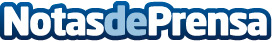 Plus Ultra lanza un concurso en Facebook para participar como extra  en su próxima campaña publicitaria, protagonizada por Pepe ReinaPlus Ultra Seguros ha lanzado un concurso en su página oficial de la red social Facebook mediante el cual el ganador  aparecerá como extra en los anuncios  de la nueva campaña publicitaria de la Compañía, que un año más será protagonizada por Pepe Reina y dirigida por el director de cine, Javier Fesser.Datos de contacto:Fernando RieraComunicación91 701 69 66Nota de prensa publicada en: https://www.notasdeprensa.es/plus-ultra-lanza-un-concurso-en-facebook-para-participar-como-extra-en-su-proxima-campana-publicitaria-protagonizada-por-pepe-re Categorias: Marketing http://www.notasdeprensa.es